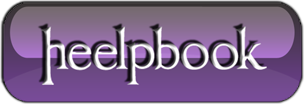 Windows Server – How to configure a display message when users log on to the Windows 2003 DomainYou can configure Windows Server to display a message to users when they log on. The message appears after the user presses CTRL+ALT+DEL and disappears after the user clicks OK. After the message disappears, the user can complete the logon process.Configuring a Group Policy Setting for a Domain:1. On the domain controller, start the Group Policy Management snap-in. 
2. Expand the forest object in the left pane. 
3. Expand the domains object in the left pane. Expand yourdomain. 
4. Right Click Default Domain Policy, and then click Edit. 
5. Expand the following folder:Computer Configuration\Windows Settings\Security Settings\Local Policies\Security Options6. In the right pane, double-click Policies, and then follow these steps to create the message text:On a Windows Server 2003-based domain controller:Click Interactive logon: Message title for users attempting to log on, and then type the text that you want to appear in the title bar of the message dialog box. Click Interactive logon: Message text for users attempting to log on, and then type the text of the message that you want to appear in the message dialog box. On a Windows 2000-based domain controller:Click Message title for users attempting to log on, and then type the text that you want to appear in the title bar of the message dialog box. Click Message text for users attempting to log on, and then type the text of the message that you want to appear in the message dialog box Note: If you do not use carriage returns in your display message, the maximum number of characters that you can add to the logon box is 512. If you add carriage returns, you can add up to 2048 characters (512 characters per line).